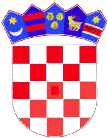    REPUBLIKA HRVATSKA  ZAGREBAČKA ŽUPANIJA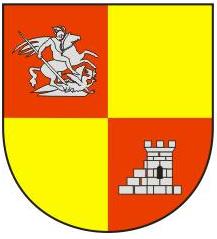 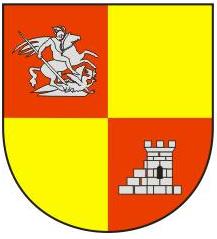        OPĆINA RAKOVEC       Općinska načelnicaKLASA: 406-01/17-01/01URBROJ: 238-25-17-03-01Rakovec, 02. siječnja 2017.                Na temelju članka 28. Zakona o javnoj nabavi (NN br. 120/16), članka 48. Zakona o lokalnoj i područnoj (regionalnoj) samoupravi (NN br. 33/01, 60/01, 129/05, 109/07, 125/08, 36/09, 150/11, 144/12, 19/13 i 137/15), i članka 31. Statuta Općine Rakovec (Glasnik Zagrebačke županije, br. 15/09, 9/13 i 11/13) Općinska načelnica Općine Rakovec  sukladno potrebama Općine Rakovec, a u okviru proračunskih sredstava Općine Rakovec za 2017. godinu, donijela jePLAN NABAVEOpćine Rakovec za 2017. godinuI                 Ovim se Planom nabave Općine Rakovec za 2017. godinu, planira nabava roba, radova i usluga za Općinu Rakovec, kako slijedi:II               Ovaj Plan javne nabave za potrebe Općine Rakovec primjenjuje se za 2017. godinu.                 Plan nabave Općine Rakovec za 2017. godinu objavit će se na internetskim stranicama Općine Rakovec.       OPĆINSKA NAČELNICABrankica Benc, dipl.oec.Red.br.PozicijaPredmet nabaveEv. broj nabavePlanirana vrijednostProcijenjena vrijednost(bez PDV)Vrsta postupkaUgovor ili okv. sporazum, narudžbenicaPlanirani početak postupkaPlanirano trajanje ugovoraNapomene1.R058Električna energija – javna rasvjeta65.000,0052.000,00Bagatelnaugovor2.R060Ostale usluge tekućeg i investicijskog održavanja – javna površina50.000,0040.000,00Bagatelnaugovor3.R062Ostale usluge tekućeg i investicijskog održavanja – nogometno igralište50.000,0040.000,00Bagatelnaugovor4.R063Deratizacija i dezinsekcija30.000,0024.000,00BagatelnaUgovor5.R065R068Usluge tekućeg i investicijskog održavanja građ. obje. – nerazvrstane ceste310.000,00248.000,00Bagatelnaugovor6.R067Usluge tekućeg i investicijskog održavanja - ceste100.000,0080.000,00Bagatelnaugovor7.R069Ostali poslovni građevinski objekti – dječje igralište50.000,0040.000,00BagatelnaUgovor8.R070Oprema – dječje igralište50.000,0040.000,00Bagatelnaugovor9.R071Oprema – urbana oprema na javnim površinama30.000,0024.000,00Bagatelnaugovor10.R076Ostali poslovni građevinski objekti – autobusna stajališta40.000,0032.000,00Bagatelnaugovor11.R079Ostale usluge tekućeg i investicijskog održavanja – druš. dom.200.000,00160.000,00Bagatelnaugovor12.R080Opremanje društvenih domova200.000,00160.000,00Bagatelnaugovor13.R095Usluge tekućeg i inves. održavanja građ. obje. – uređenje kuhinje i učionice35.000,0028.000,00Bagatelnaugovor14.R097Oprema – školska kuhinja25.000,0020.000,00Bagatelna  ugovor15.R098R099Energetska obnova područne škole Rakovec300.000,00240.000,00Bagatelnaugovor16.R043Ostale intelektualne usluge - računovodstvo60.000,0048.000,00Bagatelnaugovor